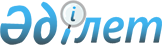 Об утверждении паспортов республиканских бюджетных программ на 2006 год
(Министерство иностранных дел Республики Казахстан)Постановление Правительства Республики Казахстан от 12 декабря 2005 года N 1235 (выписка)

      В соответствии с  Бюджетным кодексом Республики Казахстан от 24 апреля 2004 года Правительство Республики Казахстан  ПОСТАНОВЛЯЕТ: 

      1. Утвердить паспорта республиканских бюджетных программ на 2006 год: 

      Министерства иностранных дел Республики Казахстан согласно приложениям  65,   66,   67,    68,   69,   70,   71,   72; 

      2. Настоящее постановление вводится в действие с 1 января 2006 года.        Премьер-Министр 

      Республики Казахстан 

ПРИЛОЖЕНИЕ 65            

к постановлению Правительства    

Республики Казахстан        

от 12 декабря 2005 года N№1235  204 - Министерство иностранных дел Республики Казахстан 

          Администратор бюджетной программы  ПАСПОРТ 

республиканской бюджетной программы 

001 "Обеспечение внешнеполитической деятельности" 

на 2006 год        1. Стоимость: 9928488 тысяч тенге (девять миллиардов девятьсот двадцать восемь миллионов четыреста восемьдесят восемь тысяч тенге). 

       2. Нормативно-правовая основа бюджетной программы:   Закон Республики Казахстан от 11 июля 1997 года "О языках в Республике Казахстан",  Закон Республики Казахстан от 23 июля 1999 года "О государственной службе",  Закон Республики Казахстан от 7 марта 2002 года "О дипломатической службе Республики Казахстан",  Закон Республики Казахстан от 16 мая 2002 года "О государственных закупках",  Указ Президента Республики Казахстан от 16 июля 1999 года N 173 "Об утверждении Государственного протокола Республики Казахстан",  Указ Президента Республики Казахстан от 4 февраля 2004 года N 1287 "Об утверждении Положения о дипломатическом и приравненном к нему представительстве Республики Казахстан",  постановление Правительства Республики Казахстан от 6 января 2006 года  N 23 "Об утверждении условий труда персонала дипломатической службы за рубежом", постановление Правительства Республики Казахстан от 21 ноября 1995 года N 1581 "О доставке правительственной и дипломатической корреспонденции",  постановление Правительства Республики Казахстан от 19 сентября 1996 года N 1144 "О приобретении и аренде объектов недвижимости, капитальном строительстве и ремонте зданий и сооружений учреждений Министерства иностранных дел Республики Казахстан за границей",  постановление Правительства Республики Казахстан от 3 октября 1996 года N 1217 "О служебных телефонах и нормах площадей для размещения аппарата государственных органов",  постановление Правительства Республики Казахстан от 27 мая 1997 года N 893 "О приобретении в собственность Республики Казахстан здания в Брюсселе для размещения Посольства Республики Казахстан в Королевстве Бельгии", постановление Правительства Республики Казахстан от 9 октября 1997 года N 1431а "О приобретении в собственность Республики Казахстан объектов недвижимости в Вашингтоне (округ Колумбия) США",  постановление Правительства Республики Казахстан от 2 ноября 1998 года N 1118 "О нормативах потребления электроэнергии, тепла на отопление, горячей и холодной воды и других коммунальных услуг по организациям, финансируемым из средств бюджета",  постановление Правительства Республики Казахстан от 27 мая 1999 года N 663 "Об упорядочении эксплуатации служебных автомобилей для обслуживания государственных органов Республики Казахстан",  постановление Правительства Республики Казахстан от 28 января 2000 года N 136 "Отдельные вопросы правового регулирования пребывания иностранных граждан в Республике Казахстан",  постановление Правительства Республики Казахстан от 24 февраля 2000 года N 288 "Об упорядочении эксплуатации специальных транспортных средств для транспортного обслуживания государственных учреждений, финансируемых из республиканского бюджета", постановление Правительства Республики Казахстан от 9 августа 2000 года N 1222-73с "О приобретении в собственность Республики Казахстан здания в городе Лондоне",  постановление Правительства Республики Казахстан от 22 сентября 2000 года N 1428 "Об утверждении Правил о служебных командировках в пределах Республики Казахстан работников государственных учреждений, содержащихся за счет средств государственного бюджета, а также депутатов Парламента Республики Казахстан",  постановление Правительства Республики Казахстан от 11 февраля 2003 года N 148 "О мерах по упорядочению расходования валютных средств на заграничные командировки за счет средств республиканского и местных бюджетов",  постановление Правительства Республики Казахстан от 28 октября 2004 года N 1118 "Вопросы Министерства иностранных дел Республики Казахстан",  постановление Правительства Республики Казахстан от 27 декабря 2004 года N 1406 "О размерах денежных выплат сотрудникам дипломатической службы Республики Казахстан за дипломатический ранг и работу со сведениями, составляющими государственные секреты".  <*> 

      Сноска. В пункт 1 внесены изменения постановлением Правительства РК от 31 июля 2006 года N  470б . 

       3. Источники финансирования бюджетной программы: средства республиканского бюджета. 

       4. Цель бюджетной программы: укрепление международного авторитета Республики Казахстан, обеспечение международного мира, глобальной и региональной безопасности. 

       5. Задачи бюджетной программы: анализ политического и социально-экономического положения в мире, внешней и внутренней политики иностранных государств, деятельности международных организаций и обеспечение центральных государственных органов необходимой информацией, содействие повышению роли Республики Казахстан, как члена международного сообщества в решении глобальных и региональных проблем, реализация стратегии международной политики Республики Казахстан, осуществление общего наблюдения и контроля за выполнением международных договоров, участником которых является Республика Казахстан, реализация внешнеполитического курса Республики Казахстан и международных инициатив Президента Республики Казахстан, оказание содействия в осуществлении внешнеэкономической политики по сотрудничеству Республики Казахстан с мировым сообществом в социальной и экономической сферах развития, обновление теоретических и практических знаний, умений и навыков по образовательным программам в сфере профессиональной деятельности в соответствии с предъявляемыми квалификационными требованиями для эффективного выполнения своих должностных обязанностей и совершенствования профессионального мастерства, выполнение обязательств прошлых лет по приобретению недвижимости в собственность Республики Казахстан в Королевстве Бельгия (город Брюссель), Соединенном Королевстве Великобритании и Северной Ирландии (город Лондон), Соединенных Штатах Америки (город Вашингтон). 

       6. План мероприятий по реализации бюджетной программы:        7. Ожидаемые результаты выполнения бюджетной программы:  Прямой результат: 

Совершенствование законодательства Республики Казахстан в области международных отношений, приведение его в соответствие с международно-правовыми обязательствами Республики Казахстан, функционирование инфраструктуры системы дипломатической службы, выполнение консульских действий, создание положительного имиджа Республики Казахстан (размещение имиджевых материалов по вопросам экономической, социальной и политической модернизации Республики Казахстан, пропаганда казахстанского опыта конституционного строительства в зарубежных средствах массовой информации, открытие специальных страниц на Web-сайтах посольств Республики Казахстан за рубежом, проведение международных конференций и семинаров по актуальным проблемам внешней и внутренней политики, выпуск периодических изданий по международной тематике для распространения за рубежом на государственном, русском и английском языках - не менее 4 журналов с тиражом 12000 экземпляров, издание монографических исследований, аналитических журналов, фотоальбомов имиджевого характера, книг, посвященных достижениям Республики Казахстан в области внутренней и внешней политики, рассылка их по загранучреждениям Республики Казахстан - 80 изданий, производство и направление в иностранные государства видеокассет, компакт-дисков об экономике, истории и культуре Республики Казахстан на иностранных языках). 

 

  Материально-техническое обеспечение центрального аппарата министерства и загранучреждений Республики Казахстан. 

Приобретение основных средств для центрального аппарата (автотранспорт - 2 единицы, офисное оборудование в здание МИД РК - 108 единиц, резервная линия АТС в здании МИД РК - 1 комплект, компьютерная техника - 80 единиц, активное сетевое оборудование - 136 единиц, лицензионные программные продукты - 321 лицензия и т.д.) и для загранучреждений (автотранспорт - 63 единицы, жилая мебель в комплекте - 159 комплектов, офисная мебель в комплекте - 185 комплектов, компьютерная техника - 142 единицы и т.д.). 

Республики Казахстан, публикация информационно-разъяснительных материалов в печатных средствах массовой информации. Сроки реализации -январь-декабрь. 

Повышение профессионального уровня 40 чел., обучение государственному языку 100 чел., обучение английскому 40 чел. 

 

  Конечный результат: 

Признание Республики Казахстан на мировой арене, обеспечение безопасности граждан Республики Казахстан, выезжающих за рубеж, их беспрепятственного передвижения по территории зарубежных стран, защиты прав и интересов граждан Республики Казахстан, развитие и расширение торгово-экономических, финансовых, научных и научно-технических, культурных, а также иных связей Республики Казахстан с иностранными государствами и международными организациями. 

Обеспечение потребности в повышении квалификации 12,5 % штата Министерства в области дипломатии, в обучении государственному языку 31,2 % штата Министерства, в обучении английскому языку 12,5 % штата Министерства. 

 

  Финансово-экономический результат: 

Предельная сумма расходов на содержание одной единицы персонала дипломатической службы в год в размере 10 046,5 тыс. тенте (центрального аппарата - 3 761,9 тыс. тенге, загранучреждений - 13 655,4 тыс. тенге). Объемом затрат на приведение в соответствие с международными нормами одного нормативного правового акта, подписание одного соглашения, проведения одной имиджевой кампании. Средняя стоимость повышения квалификации одного работника 11,3 тыс. тенге, средняя стоимость обучения государственному языку одного работника 9,35 тыс. тенге, средняя стоимость обучения английскому языку одного работника 10,0 тыс. тенге 

 

  Своевременность: 

Исполнение плана финансирования Министерства иностранных дел и загранучреждений Республики Казахстан по платежам, исполнение плана государственных закупок, проведение конкурсных процедур и исполнение обязательств по заключенным договорам государственных закупок товаров, работ и услуг. 

Повышение квалификации и обучение государственному и английскому языкам в течение года в соответствии с заключаемыми договорами. 

 

  Качество: 

Полное удовлетворение физических и юридических лиц, осуществленными Министерством иностранных дел Республики Казахстан консульскими действиями. 

Повышение профессионального уровня государственных служащих согласно требованиям профессиональной государственной службы, в соответствии с современными экономическими условиями; доля государственных служащих, которые перешли на делопроизводство по государственному языку после прохождения курсов обучения государственному языку - 65 %; доля государственных служащих, которые работают с документами на английском языке после прохождения курсов обучения английскому языку - 70 %; доля государственных служащих, которые назначены на вышестоящие должности после прохождения курсов повышения квалификации - 25 %.  <*> 

      Сноска. В пункт 7 внесены изменения постановлением Правительства РК от 31 июля 2006 года N  470б . 

ПРИЛОЖЕНИЕ 66            

к постановлению Правительства    

Республики Казахстан        

от 12 декабря 2005 года N№1235  204 - Министерство иностранных дел Республики Казахстан 

          Администратор бюджетной программы  ПАСПОРТ 

республиканской бюджетной программы 

002 "Участие в международных организациях и других 

международных органах" 

на 2006 год        1.  Стоимость: 1618035 тысяч тенге (один миллиард шестьсот восемнадцать миллионов тридцать пять тысяч тенге).  <*> 

      Сноска. Пункт 1 в редакции - постановлением Правительства РК от 31 июля 2006 года N  470б . 

       2. Нормативно-правовая основа бюджетной программы:   Закон Республики Казахстан от 26 июня 1996 года "О ратификации Конвенции Международной организации труда (МОТ) N 148 1977 года "О защите трудящихся от профессионального риска, вызываемого загрязнением воздуха, шумом и вибрацией на рабочих местах",  Закон Республики Казахстан от 7 июля 1997 года "О ратификации Конвенции Организации Объединенных Наций по борьбе с опустыниванием",  Закон Республики Казахстан от 30 октября 1997 года "О присоединении Республики Казахстан к Венской конвенции об охране озонового слоя",  Закон Республики Казахстан от 31 октября 1997 года "О присоединении Республики Казахстан к Уставу Международной организации гражданской обороны",  Закон Республики Казахстан от 29 июня 1998 года "О ратификации Соглашения о юридическом статусе Организации Экономического Сотрудничества (ЭКО), представителей стран-членов и международного персонала",  Закон Республики Казахстан от 6 апреля 1999 года "О присоединении Республики Казахстан к Конвенции о международной торговле видами дикой фауны и флоры, находящихся под угрозой исчезновения",  Закон Республики Казахстан от 24 июня 1999 года "О ратификации Конвенции о запрещении разработки, производства, накопления и применения химического оружия и о его уничтожении",   Закон Республики Казахстан от 23 октября 2000 года "О присоединении Республики Казахстан к Конвенции о трансграничном загрязнении воздуха на большие расстояния",  Закон Республики Казахстан от 23 октября 2000 года "О присоединении Республики Казахстан к Конвенции о трансграничном воздействии промышленных аварий",  Закон Республики Казахстан от 23 октября 2000 года "О ратификации о доступе информации, участию общественности в процессе принятия решений и доступе к правосудию по вопросам, касающимся окружающей среды",  Закон Республики Казахстан от 10 апреля 2001 года "О ратификации Основного соглашения о сотрудничестве между Правительством Республики Казахстан и Детским фондом Организации Объединенных Наций",  Закон Республики Казахстан от 7 мая 2001 года "О присоединении Республики Казахстан к Поправке к Монреальскому протоколу по веществам, разрушающим озоновый слой, Лондон, 27-29 июня 1990 года",  Закон Республики Казахстан от 14 декабря 2001 года "О ратификации Договора о всеобъемлющем запрещении ядерных испытаний",  Закон Республики Казахстан от 18 марта 2002 года "О ратификации Пятого дополнительного протокола к Уставу Всемирного почтового союза",  Закон Республики Казахстан от 10 февраля 2003 года "О присоединении Республики Казахстан к Базельской конвенции о контроле за трансграничной перевозкой опасных отходов и их удалением",  Закон Республики Казахстан от 30 мая 2005 года "О международных договорах Республики Казахстан",  Указ Президента Республики Казахстан от 4 мая 1995 года N 2260 "О ратификации рамочной Конвенции Организации Объединенных Наций об изменении климата",  Указ Президента Республики Казахстан от 19 июня 1995 года N 2344 "О ратификации Соглашения между Республикой Казахстан и Международным агентством по атомной энергии о применении гарантии в связи с Договором о нераспространении ядерного оружия",  Указ Президента Республики Казахстан от 18 октября 1995 года N 2537 "О ратификации Договора к Энергетической Хартии и Протокола к Энергетической Хартии по вопросам энергетической эффективности и сопутствующим экологическим аспектам",  Указ Президента Республики Казахстан от 12 марта 1999 года N 84 "О подписании Республикой Казахстан Киотского протокола к Рамочной конвенции Организации Объединенных Наций об изменении климата",  Указ Президента Республики Казахстан от 15 ноября 2002 года N 973 "О членстве Республики Казахстан в Международной Организации по миграции",  Указ Президента Республики Казахстан от 30 октября 2003 года N 1214 "О подписании Рамочной Конвенции по защите морской среды Каспийского моря",  постановление Верховного Совета Республики Казахстан от 2 июля 1992 года N 1503-ХII "О ратификации Конвенции о международной гражданской авиации",  постановление Кабинета Министров Республики Казахстан от 13 апреля 1993 года N 296 "О присоединении к Конвенции Всемирной Метеорологической Организации",  постановление Кабинета Министров Республики Казахстан от 20 июля 1993 года N 629 "О мероприятиях в связи с вступлением Республики Казахстан в Международную организацию уголовной полиции (ИНТЕРПОЛ)",  постановление Кабинета Министров Республики Казахстан от 4 марта 1994 года№N 244 "О присоединении Республики Казахстан к Международным конвенциям, принятым под эгидой Международной морской организации (ИМО) и к Конвенции об ИМО", постановление Кабинета Министров Республики Казахстан от 25 марта 1994 года N 26-15/2164 "О вступлении в Международное эпизоотическое бюро (МЭБ)", постановление Кабинета Министров Республики Казахстан от 19 апреля 1994 года N 26-22/4748 "О вступлении в международную организацию по метрологии и стандартизации",  постановление Кабинета Министров Республики Казахстан от 13 мая 1994 года N 506 "О присоединении Республики Казахстан к международным конвенциям, принятым под эгидой международной организации гражданской авиации (ИКАО)",  постановление Кабинета Министров Республики Казахстан от 19 августа 1994 года N 918 "Об одобрении Республикой Казахстан Конвенции о биологическом разнообразии и организации выполнения предусмотренных ею обязательств", постановление Верховного Совета Республики Казахстан от 20 февраля 1995 года N 301 III "О присоединении от имени Республики Казахстан к Конвенции о запрещении военного или любого иного враждебного использования средств воздействия на природную среду",  постановление Кабинета Министров Республики Казахстан от 24 мая 1995 года N 737 "Об утверждении Договора о структуре и принципах функционирования ТЮРКСОЯ", постановление Кабинета Министров Республики Казахстан от 7 сентября 1995 года N 13253 "О вступлении в Международный институт Центрально-Азиатских Исследований",  постановление Правительства Республики Казахстан от 8 ноября 2001 года N 1418 "Вопросы финансирования и материально-технического обеспечения Постоянного представителя Республики Казахстан при Евразийском экономическом сообществе и его аппарата", постановление Правительства Республики Казахстан от 11 декабря 2002 года N 1302 "О Сарсекове Б.С.", постановление Правительства Республики Казахстан от 29 июня 2004 года N 608 "О Казыханове Е.Х.",  постановление Правительства Республики Казахстан от 23 марта 2005 года N 257 "Вопросы финансирования деятельности Полномочного представителя Республики Казахстан в Комиссии по экономическим вопросам при Экономическом совете Содружества Независимых Государств", Решение Кабинета Министров Республики Казахстан от 1 октября 1993 года "О вступлении во Всемирную Туристическую Организацию", Решение Кабинета Министров Республики Казахстан от 3 мая 1994 года N 6234 "О вступлении в Европейскую Экономическую Комиссию", Соглашение о создании Регионального содружества в области связи от 17 декабря 1991 года, Соглашение о гражданской авиации и об использовании воздушного пространства от 20 декабря 1991 года,  Соглашение СНГ от 13 марта 1992 года "О проведении согласованной политики в области стандартизации, метрологии и сертификации", Соглашение о сотрудничестве между Правительством Республики Казахстан и ООН от 19 августа 1992 года, Соглашение между Программой развития ООН и Правительством Республики Казахстан от 24 сентября 1996 года, Основное многостороннее Соглашение о международном транспорте по развитию коридора Европа - Кавказ - Азия от 8 сентября 1998 года, Соглашение с Региональной Ассоциацией органов регулирования энергетики Центрально/Восточной Европы и Евразии (ERRA) от 15 марта 2001 года "О взаимодействии в области энергетики",  Соглашение о формировании Единого экономического пространства от 19 сентября 2003 года, Соглашение о порядке формирования и исполнения бюджета Шанхайской организации сотрудничества от 29 мая 2003 года, Решение о вступлении в Азиатский центр по уменьшению стихийных бедствий (ASDR),  Решение СНГ от 21 декабря 1991 года "О членстве в Организации Объединенных наций", Решение Глав Правительств СНГ от 2 марта 1993 года "Об учреждении Межправительственного Совета по нефти и газу",  Решение Совета Глав Правительств СНГ от 9 сентября 1994 года "О сотрудничестве в области химии и нефтехимии", Решение Организации Исламской Конференции от 12 декабря 1995 года, Решение ежегодной сессии Всемирной Торговой Организации от 26 января 1996 года "О предоставлении Республике Казахстан статуса наблюдателя", Решение Совета Глав Правительств СНГ от 12 апреля 1996 года "О Положении о Межгосударственном статистическом комитете СНГ", Решение ежегодной сессии Международного технического комитета по предупреждению и тушению пожаров (МТКПТП-CTIF) от 24 декабря 1996 года, Решение Глав Государств Центральной Азии от 28 февраля 1997 года "О формировании средств Международного Фонда спасения Арала", Решение ежегодной сессии стран-членов ОИК от 12 марта 1997 года "О вступлении в Центр по статистике, экономике и социальным исследованиям и подготовке при ОИК", Решение ежегодной сессии стран-членов ОИК от 12 марта 1997 года "О вступлении в Исламский технологический институт при ОИК", Решение ежегодной сессии стран-членов ОИК от 12 марта 1997 года "О вступлении в Исламский центр по развитию торговли", Решение Исполнительного Комитета Международного бюро выставок (МБВ) от 17 апреля 1998 года, Решение ежегодного собрания Международного института по изучению, сохранению и восстановлению культурной собственности (ICCROM) от 5 августа 1998 года, Решение Межгосударственного экономического Комитета Экономического союза СНГ от 11 сентября 1998 года "О придании Совету дорожников статуса межправительственного органа СНГ", Решение Генеральной Конференции стран-членов ОИК от 17 июня 1999 года "О вступлении в Парламентский Союз стран-членов ОИК", Решение Совета Глав Государств участников СНГ от 25 января 2000 года "О Координационном Совете Генеральных прокуроров государств-участников СНГ", Решение Совета глав администраций связи РСС от 29 июня 2000 года N 2315 "О Положении о финансах Регионального сообщества в области связи", Решение совета Глав Правительств СНГ от 18 мая 2001 года "О создании координационного транспортного совещания государств-участников СНГ", Конститутивный (Уставной) документ Секретариата Совещания по взаимодействию и мерам доверия в Азии (СВМДА) - Алматинский акт, подписанный Президентом Республики Казахстан Н.А. Назарбаевым и главами государств и правительств государств-членов СВМДА 4 июня 2002 года, Декларация Республики Казахстан от 5 февраля 1993 года по вступлению во Всемирную организацию интеллектуальной собственности, Декларация Республики Казахстан от 5 февраля 1993 года "О Международных договорах в области промышленной собственности", Декларация о создании "Шанхайской организации сотрудничества" от 15 июня 2001 года, Алматинская Декларация от 21 декабря 1991 года "О создании СНГ", Уведомление Секретариата Парламентской Ассамблеи ОБСЕ от 12 января 1992 года, Официальное уведомление Министра иностранных дел Республики Казахстан от 11 февраля 1996 года от Организации Исламская Конференция (ОИК), Уведомление от 4 июня 1996 года "О членстве Республики Казахстан в Международную организацию труда (МОТ)", Уведомление Генерального Секретаря Организации Объединенных Наций от 1 января 1997 года "Организация Объединенных Наций по Промышленному развитию", Уведомление Генерального директора Международной организации высших аудиторских учреждений (INTOSAI) от 2 апреля 1997 года "О членстве Республики Казахстан", Уведомление Генерального Директора Азиатских организаций высших аудиторских учреждений (ASOSAI) от 27 июня 1997 года "О членстве Республики Казахстан", Уведомление Директората Международного института Центральной Азии (МИЦАИ) от 19 февраля 1998 года "О членстве Республики Казахстан", Уведомление Директора Международного института по изучению кочевых цивилизаций (МИИКЦ) от 12 августа 1998 года, Резолюция 46 Сессии Генеральной Ассамблеи Организации Объединенных Наций от 2 марта 1992 года "О подтверждении членства Республики Казахстан в Организации Объединенных Наций", Резолюция 46 сессии ООН от 2 марта 1992 года "О продовольственной и сельскохозяйственной Организации ООН", Резолюция 46 сессии ООН от 2 марта 1992 года "О Фонде народонаселения ООН", Резолюция 46 сессии ООН от 2 марта 1992 года "О Фонде ООН помощи детям", Подписание 26 апреля 1994 года Конвенции по охране природного и культурного наследия, Резолюция Генеральной Конференции Азиатского центра по уменьшению стихийных бедствий (АДРЦ) от 14 февраля 1999 года, подтверждающая членство Республики Казахстан, постановление Совета Межпарламентской Ассамблеи от 6 декабря 2002 года N 43 "О финансировании деятельности Межпарламентской Ассамблеи государств-участников СНГ", Нота ЮНЕСКО от 22 мая 1992 года, подтверждающая членство Республики Казахстан в ЮНЕСКО, Решение Совета коллективной безопасности от 28 апреля 2003 года "Положение об органах Организации Договора о коллективной безопасности", Устав СНГ от 22 января 1993 года.  <*> 

      Сноска. В пункт 2 внесены изменения постановлением Правительства РК от 31 июля 2006 года N  470б . 

       3. Источники финансирования бюджетной программы: средства республиканского бюджета. 

       4. Цель бюджетной программы: решение политических, экономических, социальных, экологических и научно-технических вопросов Республики Казахстан 

       5. Задачи бюджетной программы: укрепление сотрудничества Республики Казахстан с международными организациями и иностранными государствами, обеспечение выполнения Казахстаном долговых обязательств перед международными организациями, Секретариатами универсальных и иных международных конвенций, своевременное обеспечение проведения мероприятий международного значения (Генеральные Ассамблеи ООН, ВОИС, ОЭС, Интерпол и др.). 

       6. План мероприятий по реализации бюджетной программы: <*> 

      Сноска. В пункт 6 внесены изменения постановлением Правительства РК от 31 июля 2006 года N  470б . 

 

         7. Ожидаемые результаты выполнения бюджетной программы:  Прямой результат: 

Обеспечение участия Казахстана в 94 международных организациях, конвенциях, уставных и других органах СНГ с правом голоса, продвижение и реализация инициатив руководства государства, защита национальных интересов страны посредством определения политики международных организаций в области решения экономических, социальных, экологических и научно-технических вопросов. 

 

  Конечный результат: 

Обеспечение внешнеполитических и торгово-экономических интересов Казахстана посредством дальнейшей интеграции в мировое сообщество. Участие Республики Казахстан, как члена международного сообщества в решении региональных и глобальных программ, обеспечении прав и свобод граждан Республики Казахстан. Развитие и укрепление многостороннего сотрудничества в области политики, экономики, науки и культуры с иностранными государствами, международными организациями. 

 

  Финансово-экономический результат: 

Содержание Секретариата Совещания по взаимодействию и мерам доверия в Азии (СВМДА) - 141 427,0 тыс. тенге, аппарата Постоянного представителя Республики Казахстан при Евразийском экономическом сообществе - 17 361,0 тыс. тенге, представителя Республики Казахстан в Антитеррористическом центре СНГ - 9 690,0 тыс. тенге, представителя Республики Казахстан в Комиссии по экономическим вопросам при Экономическом Совете СНГ - 3 708,0 тыс. тенге, Постоянного Совета при Организации Договора о коллективной безопасности (ОДКБ) - 37 821,0 тыс. тенге. Оценить внешний и внутренний эффект от участия в международных организациях для Республики Казахстан в денежном выражении не представляется возможным. 

 

  Своевременность: 

Обеспечение выполнения Плана выплат в международные организации и выполнения долговых обязательств Республики Казахстан согласно решениям Экспертного совета по сотрудничеству Республики Казахстан с международными организациями в срок. 

 

  Качество: 

Определяется результатами работы международных организаций. 

ПРИЛОЖЕНИЕ 67            

к постановлению Правительства    

Республики Казахстан        

от 12 декабря 2005 года N№1235  204 - Министерство иностранных дел Республики Казахстан 

          Администратор бюджетной программы  ПАСПОРТ 

республиканской бюджетной программы 

      003 "Делимитация и демаркация государственной границы" 

на 2006 год        1. Стоимость: 171253 тысячи тенге (сто семьдесят один миллион двести пятьдесят три тысячи тенге). 

       2. Нормативно-правовая основа бюджетной программы: постановление Правительства Республики Казахстан от 7 мая 1999 года N 542-30с "О некоторых мерах по обеспечению интересов Республики Казахстан на Каспийском море",  постановление Правительства Республики Казахстан от 1 сентября 1999 года N 1283 "О Правительственной Комиссии Республики Казахстан по делимитации Государственной границы Республики Казахстан с Кыргызской Республикой, Российской Федерацией, Туркменистаном и Республикой Узбекистан",  постановление Правительства Республики Казахстан от 19 декабря 2002 года N 1324 "Об утверждении состава казахстанской части Казахстанско-китайской совместной комиссии по использованию и охране трансграничных рек",  постановление Правительства Республики Казахстан от 16 октября 2003 года N 1058 "О правительственной делегации Республики Казахстан в Совместных комиссиях по демаркации Государственной границы Республики Казахстан с Кыргызской Республикой, Туркменистаном и Республикой Узбекистан". 

       3. Источники финансирования бюджетной программы: средства республиканского бюджета. 

       4. Цель бюджетной программы: обеспечение территориальной целостности и нерушимости границ Республики Казахстан с Кыргызской Республикой, Туркменистаном, Республикой Узбекистан и Российской Федерацией, урегулирование вопросов правового статуса Каспийского моря, а также использования и охраны трансграничных рек, укрепление национальной безопасности Республики Казахстан 

       5. Задачи бюджетной программы: определение правового статуса Каспийского моря, закрепление линии государственной границы пограничными знаками на местности, юридическое оформление государственной границы Республики Казахстан с Российской Федерацией, Кыргызской Республикой, Туркменистаном и Республикой Узбекистан, урегулирование вопросов использования и охраны трансграничных рек. 

       6. План мероприятий по реализации бюджетной программы.        7. Ожидаемые результаты выполнения бюджетной программы:  Прямой результат: 

Проведение переговоров, установка 300 пограничных знаков (на казахстанско-узбекской границе - 200 знаков, на казахстанско-кыргызской границе - 100 знаков), выпуск топографических карт с разграничением линии. 

 

  Конечный результат: 

Нанесение срединной линии разграничения дна Каспийского моря на топографические карты, их описание, закрепление на местности пограничными знаками линии государственной границы Республики Казахстан с Кыргызской Республикой, Туркменистаном, Республикой Узбекистан, подписание соглашений по использованию и охране трансграничных рек. 

 

  Финансово-экономический результат: 

Проведение работ по демаркации казахстанско-узбекской государственной границы - 58 705 тыс. тенге, казахстанско-кыргызской государственной границы - 30 965 тыс. тенге, казахстанско-туркменской государственной границы - 4 670 тыс. тенге, на проведение переговоров по определению правового статуса Каспийского моря - 20 910 тыс. тенге, мероприятий по урегулированию вопросов и охраны трансграничных рек на территории Республики Казахстан - 9 870 тыс. тенге и участию казахстанских делегаций в переговорах по вопросам демаркации государственной границы Республики Казахстан с Российской Федерацией, Кыргызской Республикой, Туркменистаном, Республикой Узбекистан на территории Республики Казахстан и за пределами страны - 35 426 тыс. тенге; на услуги связи - 10 707 тыс. тенге.  

 

  Своевременность:  

Планомерное проведение переговоров по вопросам демаркации, определения правового статуса Каспийского моря, использования и охраны трансграничных рек и выполнение необходимых демаркационных работ в соответствии с достигнутыми договоренностями. 

ПРИЛОЖЕНИЕ 68            

к постановлению Правительства    

Республики Казахстан        

от 12 декабря 2005 года N№1235  204 - Министерство иностранных дел Республики Казахстан 

          Администратор бюджетной программы  ПАСПОРТ 

республиканской бюджетной программы 

005 "Заграничные командировки" 

на 2006 год        1.  Стоимость: 800336 тысяч тенге (восемьсот миллионов триста тридцать шесть тысяч тенге).  <*> 

      Сноска. Пункт 1 в редакции - постановлением Правительства РК от 31 июля 2006 года N  470б . 

       2. Нормативно-правовая основа бюджетной программы:  постановление Правительства Республики Казахстан от 10 апреля 2002 года N 410 "О правилах использования средств, предусмотренных в республиканском бюджете по программе "Заграничные командировки",  постановление Правительства Республики Казахстан от 11 февраля 2003 года N 148 "О мерах по упорядочению расходования валютных средств на заграничные командировки за счет средств республиканского и местных бюджетов". 

       3. Источники финансирования бюджетной программы: средства республиканского бюджета. 

       4. Цель бюджетной программы: развитие межгосударственных отношений, продвижение положительного имиджа Республики Казахстан, расширение контактов Республики Казахстан в области торгово-экономических, научно-технических и культурных отношений в мировом сообществе. 

       5. Задачи бюджетной программы: обеспечение участия Республики Казахстан в деятельности международных организаций, конференций, совещаний, форумов, содействие повышению роли Республики Казахстан как члена международного сообщества в решении глобальных и региональных проблем. 

       6. План мероприятий по реализации бюджетной программы:        7. Ожидаемые результаты выполнения бюджетной программы:  Прямой результат: 

Проведение зарубежных визитов Президента Республики Казахстан, Премьер-Министра Республики Казахстан, а также правительственных делегаций, представление Казахстана на сессиях, конференциях, заседаниях, симпозиумах, саммитах, форумах, дву- и многосторонних переговоров, консультациях, в т.ч. переговорах по вступлению Республики Казахстан во Всемирную торговую организацию, консультациях экспертов в отношении проектов международно-правовых договоров по формированию Единого экономического пространства, изучение и обмен опытом, в т.ч. в построении электронного правительства, создании института присяжных, внедрение моделей государственно-частного партнерства и т.д. Планируемое количество мероприятий 817. 

 

  Конечный результат: 

Проработка и подписание международно-правовых документов (соглашений, договоров, меморандумов), обмен опытом и установление взаимовыгодного сотрудничества, налаживание партнерских, деловых связей, координация сотрудничества в области торгово-экономических, научно-технических и культурных отношений, привлечение инвестиций в экономику Казахстана, получение доступа на мировой рынок товаров и услуг, расширение рынков сбыта казахстанских товаров, уменьшение таможенных пошлин при экспорте товаров и др. 

 

  Финансово-экономический результат: 

Затраты на одного командированного за пределы страны (ведущий специалист) на 1 поездку в г. Москва (Россия) на период 4 дня - 132 768,0 тенге и на одного командированного (Министр) на 1 поездку в г. Москва (Россия) на период 4 дня - 345 586,27 тенге (средневзвешенные затраты на одну поездку составят 239 177,13 тенге); 

- затраты на одного командированного на 1 поездку в Россию - 132 768,0 тенге и на одного командированного на 1 поездку в страны: Индия, КНР (Гонконг), Южная Корея, Чили, Филиппины - 1 828 942,76 тенге (средневзвешенные затраты на одну поездку составят 980 870,38 тенге). 

Исходя из средних затрат на одного командированного будет неверно судить о финансово-экономической эффективности данной программы, так как на затраты на одну командировку влияют такие факторы как должность командируемого лица (так например министру установлена надбавка к суточным 20 % за проживание в пределах стоимости 5* одноместного номера в гостинице, проезд по стоимости авиабилета по классу "Бизнес"), деятельность командировки, страна командирования, так как у каждой страны свои нормы суточных и проживания. 

 

  Своевременность: 

Принятие решения о выделении денежных средств на каждую заграничную командировку до наступления мероприятия. 

ПРИЛОЖЕНИЕ 69            

к постановлению Правительства    

Республики Казахстан        

от 12 декабря 2005 года N№1235  204 - Министерство иностранных дел Республики Казахстан 

          Администратор бюджетной программы  ПАСПОРТ 

республиканской бюджетной программы 

006 "Представительские затраты" 

на 2006 год        1.  Стоимость: 997920 тысяч тенге (девятьсот девяносто семь миллионов девятьсот двадцать тысяч тенге).  <*> 

      Сноска. Пункт 1 в редакции - постановлением Правительства РК от 31 июля 2006 года N  470б . 

       2. Нормативно-правовая основа бюджетной программы:   Указ Президента Республики Казахстан от 16 июля 1999 года N 173 "Об утверждении Государственного протокола Республики Казахстан",  постановление Правительства Республики Казахстан от 20 марта 2003 года N 281 "Об утверждении Правил использования средств, предусмотренных в республиканском бюджете по программе "Представительские затраты", и норм представительских затрат". 

       3. Источники финансирования бюджетной программы: средства республиканского бюджета. 

       4. Цель бюджетной программы: развитие межгосударственных отношений и продвижение положительного имиджа Республики Казахстан. 

       5. Задачи бюджетной программы: обеспечение проведения совещаний и семинаров, торжественных и иных представительских мероприятий в Республике Казахстан с участием официальных делегаций, в том числе иностранных, а также возмещение представительских затрат во время зарубежных визитов Президента Республики Казахстан, Премьер-Министра Республики Казахстан, Государственного секретаря Республики Казахстан и Министра иностранных дел Республики Казахстан. 

       6. План мероприятий по реализации бюджетной программы:        7. Ожидаемые результаты выполнения бюджетной программы:  Прямой результат: 

Прием официальных делегаций, проведение сессий, конференций, заседаний, симпозиумов, саммитов, форумов, дву- и многосторонних переговоров, консультаций, в т.ч. встреч высокого уровня, проводимых в рамках СВМДА, Съезда лидеров мировых и традиционных религий, Всемирного экономического форума, Евразийского медиафорума, проведение процесса переговоров по вступлению Республики Казахстан во Всемирную торговую организацию, консультации экспертов в отношении проектов международно-правовых договоров по формированию Единого экономического пространства и т.д. Планируемое количество мероприятий 387. 

 

  Конечный результат: 

Проработка и подписание международно-правовых документов (соглашений, договоров, меморандумов), установление взаимовыгодного сотрудничества, обмен опытом для налаживания партнерских, деловых связей, координация сотрудничества в области торгово-экономических, научно-технических и культурных отношений, привлечение инвестиций в экономику Казахстана, получение доступа на мировой рынок товаров и услуг, расширение рынков сбыта казахстанских товаров, уменьшение таможенных пошлин при экспорте товаров и др. 

 

  Финансово-экономический результат: 

Определяется затратами на проведение одного представительского мероприятия, связанного с приемом официальных делегаций. 

Сопоставление планируемого объема затрат на единицу предоставляемых услуг с объемом фактических затрат в ходе реализации программы "представительские затраты" не представляется возможным, так как это зависит от количества участников делегации в данном мероприятии в соответствии со статусом. Среднеарифметические данные по количеству человек или мероприятий не дают достоверной информации об эффективности использования затраченных средств, например: "на проведение заседания старших должностных лиц и 15 совещаний Совета Министра иностранных дел стран-членов Организации экономического сотрудничества" было выделено бюджетных средств на сумму 11 388 577,0 тенге количество, участвовавших 250 человек. Средневзвешенные затраты на одного человека составили 45 554,0 тенге, а на вручение верительной грамоты 28 600,0 тенге количество, участвовавших 14 человек. Средневзвешенные затраты на одного человека составили 2 042,0 тенге. 

 

  Своевременность: 

Принятие решения о выделении денежных средств на проведение мероприятий, требующих представительских затрат до наступления мероприятия. 

ПРИЛОЖЕНИЕ 70            

к постановлению Правительства    

Республики Казахстан        

от 12 декабря 2005 года N№1235  204 - Министерство иностранных дел Республики Казахстан 

          Администратор бюджетной программы  ПАСПОРТ 

республиканской бюджетной программы 

009 "Приобретение и строительство объектов недвижимости 

за рубежом для размещения дипломатических представительств 

Республики Казахстан" на 2006 год        1.  Стоимость: 1555455 тысяч тенге (один миллиард пятьсот пятьдесят пять миллионов четыреста пятьдесят пять тысяч тенге).  <*> 

      Сноска. Пункт 1 в редакции - постановлением Правительства РК от 31 июля 2006 года N  470б . 

       2. Нормативно-правовая основа бюджетной программы:   Указ Президента Республики Казахстан от 4 февраля 2004 года N 1287 "Об утверждении Положения о дипломатическом и приравненном к нему представительстве Республики Казахстан",  постановление Правительства Республики Казахстан от 19 сентября 1996 года N 1144 "О приобретении и аренде объектов недвижимости, капитальном строительстве и ремонте зданий и сооружений учреждений Министерства иностранных дел Республики Казахстан за границей",  постановление Правительства Республики Казахстан от 24 декабря 2004 года N 1371 "О проектировании и строительстве (реконструкции) административного здания Посольства и резиденции Чрезвычайного и Полномочного Посла Республики Казахстан в Итальянской Республике". 

       3. Источники финансирования бюджетной программы:  средства республиканского бюджета. 

       4. Цель бюджетной программы: обеспечение надлежащих условий размещения дипломатических и приравненных к ним представительств, консульских учреждений Республики Казахстан и персонала дипломатической службы Республики Казахстан за рубежом. Сокращение административных расходов на аренду административных и жилых помещений за рубежом. Поддержание положительного имиджа Республики Казахстан за рубежом. 

       5. Задачи бюджетной программы: строительство и приобретение в собственность Республики Казахстан зданий административного и жилого назначения за рубежом. 

       6. План мероприятий по реализации бюджетной программы.        Сноска. В пункт 6 внесены изменения постановлением Правительства РК от 27 декабря 2006 года N  1291 .        7. Ожидаемые результаты выполнения бюджетной программы:  Прямой результат: 

Наличие собственных (2-х приобретенных в гг. Нью-Йорк (США) и Франкфурт-на-Майне (ФРГ) и 1-го построенного (реконструированного) в г. Рим (Итальянская Республика) и 1-го построенного в г. Пекин (Китайская Народная Республика) объектов недвижимости за рубежом для административного и жилого размещения дипломатических и приравненных к ним представительств и персонала дипломатической службы Республики Казахстан за рубежом. 

 

  Конечный результат: 

Размещение дипломатических и приравненных к ним представительств Республики Казахстан за рубежом в собственных зданиях административного и жилого назначения, улучшение условий труда и проживания персонала дипломатической службы Республики Казахстан за рубежом, сокращение административных расходов на аренду административных и жилых помещений. 

 

  Финансово-экономический результат: 

Достигается за счет сокращения административных расходов на аренду административных и жилых помещений за рубежом путем размещения персонала дипломатической службы Республики Казахстан в собственных зданиях. 

 

  Качество: 

Реализация бюджетной программы обеспечивается за счет осуществления надлежащего контроля выполнения работ подрядными организациями при строительстве ("технадзор") и соблюдения требований в ходе отбора приемлемых вариантов при приобретении объектов недвижимости за рубежом.        Сноска. В пункт 7 внесены изменения постановлением Правительства РК от 27 декабря 2006 года N  1291 . 

ПРИЛОЖЕНИЕ 71            

к постановлению Правительства    

Республики Казахстан        

от 12 декабря 2005 года N№1235  204 - Министерство иностранных дел Республики Казахстан 

          Администратор бюджетной программы  ПАСПОРТ 

республиканской бюджетной программы 

010 "Оказание финансовой помощи гражданам 

Республики Казахстан, незаконно ввезенным в иностранные 

государства и ставшими жертвами торговли, а также пострадавшим 

за рубежом от других преступлений и оказавшимся в 

форс-мажорных обстоятельствах" на 2006 год        1. Стоимость: 12920 тысяч тенге (двенадцать миллионов девятьсот двадцать тысяч тенге). 

       2. Нормативно-правовая основа бюджетной программы:   Конституция Республики Казахстан,  Закон Республики Казахстан от 7 марта 2002 года "О дипломатической службе Республики Казахстан",  Указ Президента Республики Казахстан от 27 сентября 1999 года N 217 "Об утверждении Консульского устава Республики Казахстан",  постановление Правительства Республики Казахстан от 11 февраля 2003 года N 148 "О мерах по упорядочению расходования валютных средств на заграничные командировки за счет средств республиканского и местных бюджетов". 

       3. Источники финансирования бюджетной программы:  средства республиканского бюджета. 

       4. Цель бюджетной программы: обеспечение защиты и возвращение в государство граждан Республики Казахстан, незаконно ввезенных в иностранные государства, ставших жертвами торговли, пострадавших за рубежом от других преступлений и оказавшихся в форс-мажорных обстоятельствах. 

       5. Задачи бюджетной программы: оказание финансовой помощи гражданам Республики Казахстан, пострадавшим за рубежом, организация вызволения и возвращения граждан Республики Казахстан - жертв трафика во взаимодействии с Международной Организацией по миграции, правоохранительными органами Республики Казахстан и страны пребывания, общественными организациями, помогающим жертвам трафика, проведение информационно-пропагандистской работы в стране пребывания и в Республике Казахстан с использованием каналов средств массовой информации. 

       6. План мероприятий по реализации бюджетной программы:        7. Ожидаемые результаты выполнения бюджетной программы: Прямой результат: 

Предоставление единовременной материальной помощи и отправка на родину граждан Республики Казахстан, нуждающихся в этой помощи. 

 

  Конечный результат: 

Обеспечение эффективной защиты граждан Республики Казахстан, ставших предметом торговли, угроз или запугивания со стороны торговцев людьми или связанных с ними лиц, обеспечение их безопасного и, по возможности, добровольного возвращения в Республику Казахстан и повышение уверенности граждан Республики Казахстан в заботе государства во время нахождения за пределами Республики Казахстан, положительное влияние на имидж Республики Казахстан в мировом сообществе, как республики реально, на деле осуществляющей защиту прав и интересов своих граждан за рубежом.  

 

  Финансово-экономический результат: 

Реализация бюджетной программы определяется затратами на защиту и отправку одного пострадавшего гражданина Республики Казахстан за рубежом в Республику Казахстан. Средневзвешенные затраты на одного пострадавшего составят 173 972,6 тенге (100 000 долл. США:73 чел.х127,0). 

 

  Своевременность: 

Предоставление государством эффективной помощи каждому гражданину Республики Казахстан, нуждающемуся в правовой защите за рубежом.  

Качество:  

Количество возвращенных на родину граждан Республики Казахстан, пострадавших за рубежом. 

ПРИЛОЖЕНИЕ 72            

к постановлению Правительства    

Республики Казахстан        

от 12 декабря 2005 года N№1235  204 - Министерство иностранных дел Республики Казахстан 

          Администратор бюджетной программы  ПАСПОРТ 

республиканской бюджетной программы 

011 "Укрепление отношений со странами исторического 

происхождения этносов, проживающих в Казахстане, и пропаганда 

за рубежом этнического согласия в Республике Казахстан" 

на 2006 год        1. Стоимость: 282702 тысячи тенге (двести восемьдесят два миллиона семьсот две тысячи тенге). 

       2. Нормативно-правовая основа бюджетной программы:   Указ Президента Республики Казахстан от 26 апреля 2002 года N 856 "О стратегии Ассамблеи народов Казахстана и положении об Ассамблее народов Казахстана",  Указ Президента Республики Казахстан от 23 апреля 2005 года N 1561 "Об укреплении института Ассамблеи народов Казахстана". 

       3. Источники финансирования бюджетной программы: средства республиканского бюджета. 

       4. Цель бюджетной программы: повышение роли Ассамблеи народов Казахстана в реализации задач  Стратегии "Казахстан-2030", укрепление стабильности и согласия в обществе и процессе формирования казахстанского народа, его сильной государственности, открытого гражданского общества, развитие взаимовыгодного сотрудничества со странами исторического происхождения этносов Казахстана, развитие гармоничных межэтнических отношений, укрепление позитивного имиджа Республики Казахстан. 

       5. Задачи бюджетной программы: формирование казахстанской идентичности путем консолидации этносов Казахстана на основе гражданской и духовно-культурной общности при стержневой роли государственного языка и культуры казахского народа, обеспечение эффективного взаимодействия государственных органов и институтов гражданского общества в сфере межэтнических отношений, интеграция усилий этнокультурных объединений в обеспечении гармоничных межэтнических отношений в Казахстане, организация и обеспечение мероприятий, конференций, презентаций, обмена визитами, с помощью которых достигается поднятие уровня информированности зарубежных деловых и общественных кругов и формирования положительного отношения к Республике Казахстан. 

       6. План мероприятий по реализации бюджетной программы:        7. Ожидаемые результаты выполнения бюджетной программы:  Прямой результат: 

Проведение концертных гастролей казахстанских артистов, конференций, презентаций и других мероприятий в Германии, Кореи, Российской Федерации и других странах, являющихся исторической родиной этносов, проживающих в Республике Казахстан, обмена визитами, обеспечение соответствующей литературой. 

 

  Конечный результат: 

Укрепление отношений со странами исторического происхождения этносов Казахстана, таких как Германия, Корея, Россия и др. в целях повышения качества жизни затрагиваемых групп населения и влияния на качество осуществляемых в Казахстане реформ и проектов. 

 

  Финансово-экономический результат: 

Затраты на проведение мероприятий - 282 702,0 тыс. тенге.  

При этом, сопоставление планируемого объема затрат на единицу предоставляемых услуг с объемом фактических затрат в ходе реализации программы "представительские затраты" не представляется возможным, так как все зависит от количества участников делегации в данном мероприяти в соответствии с их статусом. Среднеарифметические данные по количеству человек или мероприятий не дают достоверной информации об эффективности использования затраченных средств. 

 

  Своевременность: 

Обеспечение в полном объеме финансирования предусмотренных мероприятий. 

 

  Качество: 

Удовлетворение потребностей получателей государственных услуг, обеспечивающих пропаганду за рубежом гармоничного межэтнического согласия и мирного сосуществования более чем 130 национальностей в Республике Казахстан. 
					© 2012. РГП на ПХВ «Институт законодательства и правовой информации Республики Казахстан» Министерства юстиции Республики Казахстан
				N 

п/п Код про- 

гра- 

ммы Код 

под- 

про- 

гра- 

ммы Наименование 

программы 

(подпро- 

граммы) Мероприятия по реализации 

программы (подпрограмм) Сроки реали- 

зации Ответственные исполнители 1 2 3 4 5 6 7 1 001 Обеспечение 

внешнеполи- 

тической 

деятельности 2 001 Аппарат 

центрального 

органа 1. Содержание 

и обеспечение 

в течение года 

Министерства 

иностранных 

дел Республики 

Казахстан в 

соответствии 

с утвержденным 

лимитом штатной 

численности в 

количестве 

321 единицы. 

Сроки реализа- 

ции - январь- 

декабрь. 

Содержание 14 

единиц служеб- 

ного автотранс- 

порта. 

Сроки реализа- 

ции - январь- 

декабрь. 

3. Выполнение 

консульских 

действий. 

Сроки реализа- 

ции - январь- 

декабрь. 

4. Выпуск имид- 

жевой продукции 

по информацион- 

но-пропаганди- 

стской деятель- 

ности, направ- 

ленной на прод- 

вижение положи- 

тельного имиджа 

Республики 

Казахстан как 

внутри страны, 

так и за рубе- 

жом, пропаганда 

инвестиционного 

климата Респуб- 

лики Казахстан 

за рубежом, 

публикация ин- 

формационно- 

разъяснительных 

материалов в 

печатных сред- 

ствах массовой 

информации за 

рубежом. 

Сроки реализа- 

ции - январь- 

декабрь. 

5. Обеспечение 

доставки прави- 

тельственной и 

дипломатической 

корреспонден- 

ции, в том числе диплома- 

тических и правительст- 

венных грузов. 

Сроки реализа- 

ции - январь- 

декабрь. 

6. Обеспечение 

и исполнение 

Государственно- 

го протокола 

Республики 

Казахстан. 

Сроки реализа- 

ции - январь- 

декабрь. в тече- 

ние года Министерство 

иностранных 

дел 

Республики 

Казахстан 3 007 Повышение квалификации 

государст- 

венных слу- 

жащих Приобретение 

услуг по повы- 

шению квалифи- 

кации государ- 

ственных служа- 

щих в области 

дипломатической 

службы. Сроки 

реализации 

январь-июнь. 

Обучение госу- 

дарственному и 

английскому 

языкам. Сроки 

реализации - 

январь-декабрь. в тече- 

ние года Министерство 

иностранных 

дел 

Республики 

Казахстан 4 009 Материально-техническое 

оснащение государственных органов 

 1. Материально- 

техническое 

обеспечение Ми- 

нистерства 

иностранных дел 

и загранучреж- 

дений 

Республики 

Казахстан, в 

том числе: 

- приобретение 

оборудования 

для персонала 

дипломатической 

службы (аппарат 

центрального 

органа, загран- 

учреждений). 

Сроки реализа- 

ции - январь- 

декабрь; 

- приобретение 

автотранспорта 

для загрануч- 

реждений и обс- 

луживания про- 

токольных меро- 

приятий и дос- 

тавки консульс- 

кой и фельдъ- 

егерской почты 

МИД РК. Сроки 

реализации - 

январь-декабрь. 

2. Обеспечение 

выполнения обя- 

зательств 

Республики 

Казахстан по 

погашению кре- 

дитов, получен- 

ных на приобре- 

тение объектов 

недвижимости в 

собственность 

Республики 

Казахстан в 

Королевстве 

Бельгия 

(г.Брюссель), 

Соединенном 

королевстве 

Великобритании 

и северной 

Ирландии (г. 

Лондон), Соеди- 

ненных Штатах 

Америки (г. 

Вашингтон). 

Сроки реализа- 

ции - январь- 

декабрь. в тече- 

ние года Министерство 

иностранных 

дел и загран- 

учреждения 

Республики 

Казахстан 5 017 Обеспечение 

функциониро- 

вания инфор- 

мационных 

систем и 

информацион- 

но-техничес- 

кое обеспе- 

чение госу- 

дарственных 

органов 1. Приобретение 

вычислительной 

техники и ак- 

тивного сетево- 

го оборудова- 

ния. Сроки 

реализации - 

январь-декабрь. 

2. Приобретение 

расходных мате- 

риалов и комп- 

лектующих за- 

пасных частей. 

Сроки реализа- 

ции - январь- 

декабрь. 

3. Приобретение 

лицензионных 

программных 

продуктов. 

Сроки реализа- 

ции - январь- 

декабрь. 

4. Администри- 

рование, инста- 

лляция и эксп- 

луатация интег- 

рированной фи- 

нансовой систе- 

мы и информа- 

ционного порта- 

ла. Сроки реа- 

лизации o 

январь-декабрь. 

5. Сопровожде- 

ние программных 

продуктов. 

Сроки реализа- 

ции - январь- 

декабрь. 

6. Системно- 

техническое 

обслуживание 

вычислительной 

техники. Сроки 

реализации - 

январь-декабрь. 

7. Обеспечение 

доступом к сети 

Интернет и оп- 

лата услуг 

электронной 

почты. Сроки 

реализации - 

январь-декабрь. в тече- 

ние года Министерство 

иностранных 

дел и загран- 

учреждения 

Республики 

Казахстан 6 100 Аппараты 

органов в 

других 

странах 

(посольства, 

представи- 

тельства, 

дипломати- 

ческие мис- 

сии) Обеспечение 

загранучрежде- 

ний Республики 

Казахстан, в 

том числе:  

- содержание и 

обеспечение 

загранучрежде- 

ний в соответ- 

ствии с утверж- 

денным лимитом 

штатной числен- 

ности в коли- 

честве 559 

единиц. Сроки 

реализации - 

январь-декабрь; 

техническое 

обслуживание 

автотранспорта 

для загрануч- 

реждений. 

Сроки реализа- 

ции - январь- 

декабрь; 

- выпуск имид- 

жевой продукции 

по информацион- 

но-пропаганди- 

стской деятель- 

ности, направ- 

ленной на прод- 

вижение положи- 

тельного имиджа 

Республики 

Казахстан за 

рубежом, пропа- 

ганда инвести- 

ционного клима- 

та Республики 

Казахстан, пуб- 

ликация инфор- 

мационно-разъ- 

яснительных 

материалов в 

печатных сред- 

ствах массовой 

информации. 

Сроки реализа- 

ции - январь- 

декабрь. в тече- 

ние года Министерство 

иностранных 

дел и загран- 

учреждения 

Республики 

Казахстан N 

п/п Код про- 

гра- 

ммы Код 

под- 

про- 

гра- 

ммы Наименование 

программы 

(подпро- 

граммы) Мероприятия по реализации  

программы (подпрограмм) Сроки реали- 

зации Ответственные 

исполнители 1 2 3 4 5 6 7 1 002 Участие в 

международ- 

ных органи- 

зациях и 

других меж- 

дународных 

органах 2 100 Участие в 

международ- 

ных органи- 

зациях 1. Оплата 

вступитель- 

ных, долевых, 

добровольных 

финансовых 

взносов и 

погашение 

задолженности 

в международ- 

ные организа- 

ции, участни- 

ком которых 

является 

Республика 

Казахстан - 74 

организаций и 

конвенций. 

Сроки реали- 

зации - 

январь- 

декабрь. 

2. Оплата за 

аренду зда- 

ния, текущее 

содержание и 

обеспечение 

Секретариата 

Совещания по 

взаимодейст- 

вию и мерам 

доверия в 

Азии (СВМДА) 

в г. Алматы. 

Сроки реали- 

зации - январь- 

декабрь. в тече- 

ние года Министерство 

иностранных 

дел Республики 

Казахстан 3 101 Участие в 

уставных и 

органах СНГ Выплата доле- 

вых взносов 

на содержание 

уставных и 

других орга- 

нов СНГ, чле- 

ном которых 

является 

Республика 

Казахстан - 

21 органа, в 

том числе ус- 

тавные органы 

СНГ (8 орга- 

нов - Испол- 

нительный 

Комитет СНГ, 

Координацион- 

ная служба 

Совета коман- 

дующих погра- 

ничными войс- 

ками, Межго- 

сударственный 

статистичес- 

кий комитет 

СНГ, Бюро по 

координации 

борьбы с орг- 

преступнос- 

тью, Штаб по 

координации 

военного сот- 

рудничества, 

Экономический 

суд СНГ, Ан- 

титеррористи- 

ческий центр 

СНГ. Проведе- 

ние заседаний Совета Глав 

Государств, 

Совета Глав 

Правительств, 

Совета Мини- 

стров иност- 

ранных дел СНГ, Экономи- 

ческого сове- 

та СНГ) Меж- 

парламентская 

ассамблея 

СНГ, Исполни- 

тельный коми- 

тет координа- 

ции транс- 

портного со- 

вещания госу- 

дарств-участ- 

ников СНГ, 

Координацион- 

ный Совет 

генеральных 

прокуроров 

государств- 

участников 

СНГ, Межпра- 

вительствен- 

ный совет в 

области химии 

и нефтехимии, 

Интеграцион- 

ный комитет 

ЕврАзЭС, Меж- 

дународный 

фонд спасения 

Арала, Межго- 

сударственный 

Совет дорож- 

ников, Межго- 

сударственный 

Совет по 

стандартиза- 

ции, метроло- 

гии и серти- 

фикации, 

Межгосударст- 

венный авиа- 

ционный коми- 

тет, Межпра- 

вительствен- 

ный Совет по 

нефти и газу, 

Региональное 

сообщество в 

области свя- 

зи, Координа- 

ционный совет 

по информа- 

тизации при 

РСС, Эксперт- 

но-организа- 

ционная Груп- 

па Группы вы- 

сокого уровня 

по формирова- 

нию Единого 

экономическо- 

го простран- 

ства. Сроки 

реализации - 

январь- 

декабрь. в тече- 

ние года Министерство 

иностранных 

дел 

Республики 

Казахстан 4 102 Содержание 

аппарата 

Постоянного 

представите- 

ля Республи- 

ки Казахстан 

при Евразий- 

ском эконо- 

мическом 

сообществе 1. Содержание 

Постоянного 

представителя 

Республики 

Казахстан при 

Евразийском 

экономическом 

сообществе и 

его аппарата. 

Утвержденная штатная чис- 

ленность сос- 

тавляет 5 

единиц. 

Сроки реали- 

зации - 

январь- 

декабрь. 

2. Подготовка 

к заседаниям 

уставных ор- 

ганов ЕврАэЭС. 

Сроки реали- 

зации - 

январь- 

декабрь. в тече- 

ние года Министерство 

иностранных 

дел 

Республики 

Казахстан и 

Постоянное 

представите- 

льство 

Республики 

Казахстан 

при ЕврАзЭС 5 103 Содержание 

представите- 

лей 

Республики 

Казахстан 

в Антитерро- 

ристическом 

центре СНГ 

и в Комиссии 

по экономи- 

ческим вопросам 

при Экономи- 

ческом Сове- 

те СНГ Содержание 

Постоянных 

представите- 

лей Республи- 

ки Казахстан 

в Антитерро- 

ристическом 

центре СНГ и 

в Комиссии 

по экономи- 

ческим вопро- 

сам при 

Экономическом Совете СНГ. Сроки 

реализации - 

январь- 

декабрь. в тече- 

ние года Министерство 

иностранных дел 

Республики 

Казахстан и 

представители 

Республики 

Казахстан в 

Антитеррорис- 

тическом центре 

СНГ и в 

Комиссии по 

экономическим 

вопросам при 

Экономическом 

Совете СНГ 6 104 Содержание 

аппарата 

Полномочного 

представите- 

ля Республи- 

ки Казахстан 

в Постоянном 

Совете при Организации Договора о 

коллективной 

безопасности Содержание 

Полномочного 

представителя 

Республики 

Казахстан в 

Постоянном 

Совете при 

Организации 

Договора о 

коллективной 

безопасности 

и его аппара- 

та. Сроки 

реализации- 

январь- 

декабрь. в тече- 

ние года Министерство 

иностранных 

дел 

Республики 

Казахстан и 

Полномочный 

представитель 

Республики 

Казахстан 

в Постоянном 

Совете при 

организации 

Договора о 

коллективной 

безопасности N 

п/п Код 

про- 

гра- 

ммы Код 

под- 

про- 

гра- 

ммы Наименование 

программы 

(подпро- 

граммы) Мероприятия по реализации 

программы 

(подпрограмм) Сроки реали- 

зации Ответственные 

исполнители 1 2 3 4 5 6 7 1 003 Делимитация и демаркация 

государстве- 

нной границы 1. Закрепление 

линии государ- 

ственной грани- 

цы Республики 

Казахстан 

пограничными 

знаками - 300 

знаков (демар- 

кация), в том 

числе на 

казахстанско- 

узбекской гра- 

нице - 200 зна- 

ков, на казахс- 

танско-кыргызс- 

кой границе - 

100 знаков. 

Сроки реализа- 

ции - январь- 

декабрь. 

2. Техническое 

оснащение и по- 

левые проверки 

правильности 

установки пог- 

раничных знаков 

на территории 

Казахстана с 

представителями 

Туркменистана 

(демаркация). 

Сроки реализа- 

ции - январь- 

декабрь. 

3. Проведение 

мероприятий по 

урегулированию 

вопросов 

использования 

и охраны 

трансграничных 

рек на террито- 

рии Респуб- 

лики Казахстан, 

в том числе четвертого 

заседания 

казахстанско- 

китайской Сов- 

местной комис- 

сии по исполь- 

зованию и охра- 

не трансгранич- 

ных рек, засе- 

дания рабочей 

группы экспер- 

тов Республики 

Казахстан, Кыр- 

гызской Респуб- 

лики, Республи- 

ки Таджикистан 

и Республики 

Узбекистан по 

согласованию 

вопросов водно- 

энергетических 

ресурсов, засе- 

дания рабочей 

группы экспер- 

тов Республики 

Казахстан и 

Кыргызской Рес- 

публики по рас- 

смотрению сог- 

лашения об 

использовании 

водохозяйствен- 

ных сооружений 

на реках Чу и 

Талас. Сроки 

реализации - 

январь-декабрь. 

4. Обеспечение 

и компенсация 

командировочных 

и представите- 

льских расходов 

по проведению 

переговорного 

процесса по 

вопросам:  

- делимитации и 

демаркации го- 

сударственной 

границы Респуб- 

лики Казахстан, 

в том числе по 

вопросу демар- 

кации казахс- 

танско-российс- 

кой границы; 

- определению 

правового ста- 

туса Каспийско- 

го моря; 

- использованию 

и охране транс- 

граничных рек. 

Сроки реализа- 

ции - январь- 

декабрь. 

5. Оплата услуг 

связи. Сроки 

реализации - 

январь-декабрь. в тече- 

ние года 

 Министерство 

иностранных 

дел 

Республики 

Казахстан, 

Агентство   

Республики 

Казахстан по 

управлению 

земельными 

ресурсами, 

Республикан- 

ское госу- 

дарственное 

казенное   

предприятие 

"Казгеокарт" N 

п/п Код 

про- 

гра- 

ммы Код 

под- 

про- 

гра- 

ммы Наименование 

программы 

(подпро- 

граммы) Мероприятия 

по реализации 

программы 

(подпрограмм) Сроки 

реали- 

зация Ответственные 

исполнители 1 2 3 4 5 6 7 1 005 Заграничные 

командировки Оплата и компен- 

сация расходов, 

связанных с 

командированием 

должностных лиц 

государственных 

органов за ру- 

беж, а также 

оплата расходов 

специальных рей-сов при выезде 

за рубеж делега- 

ций Республики 

Казахстан, возг- 

лавляемых члена- 

ми Правительства 

Республики Ка- 

захстан. 

Сроки реализа- 

ции - январь- декабрь. в тече- 

ние года Министерство 

иностранных 

дел 

Республики 

Казахстан N 

п/п Код 

про- 

гра- 

ммы Код 

под- 

про- 

гра- 

ммы Наименование 

программы 

(подпро- 

граммы) Мероприятия 

по реализации 

программы 

(подпрограмм) Сроки реали- 

зации Ответственные 

исполнители 1 2 3 4 5 6 7 1 006 Представи- 

тельские 

затраты 1. Оплата и 

компенсация расходов по 

проведению 

представитель- 

ских мероприя- 

тий (совещаний, 

семинаров, тор- 

жеств, конгрес- 

сов и др.), 

связанных с 

приемом официа- 

льных делега- 

ций, в том чис- 

ле иностранных, 

а также предс- 

тавительские  

затраты при 

выезде Прези- 

дента Республи- 

ки Казахстан, 

Премьер-Минист- 

ра Республики 

Казахстан, Го- 

сударственного 

секретаря Рес- 

публики Казах- 

стан и Министра 

иностранных дел 

Республики Ка- 

захстан за 

границу. Сроки 

реализации - 

январь-декабрь. 

2. Проведение 

под эгидой Все- 

мирного эконо- 

мического фору- 

ма третьего Ев- 

разийского эко- 

номического 

саммита в горо- 

де Алматы. 

Сроки реализа- 

ции - январь- 

декабрь. 

3. Подготовка 

и проведение 

мероприятий в 

рамках II Съез- 

да лидеров ми- 

ровых и тради- 

ционных рели- 

гий. Сроки 

реализации - 

январь-декабрь. в тече- 

ние года Министерство 

иностранных 

дел и загран- 

учреждения 

Республики 

Казахстан, 

государствен- 

ные органы 

Республики 

Казахстан N 

п/п№ Код 

про- 

гра- 

ммы Код 

под- 

про- 

гра- 

ммы Наименование 

программы 

(подпро- 

граммы) Мероприятия 

по реализации 

программы 

(подпрограмм) Сроки реали- 

зации Ответственные 

исполнители 1 2 3 4 5 6 7 1 009 Приобретение 

и строитель- 

ство объек- 

тов недвижи- 

мости за 

рубежом для 

размещения 

дипломати- 

ческих пред- 

ставительств 

Республики 

Казахстан Реализация сле- 

дующих проек- 

тов, в том чис- 

ле оплата всех 

затрат, связан- 

ных с ними: 

1. завершение 

строительства 

(реконструкции) 

административ- 

ного здания По- 

сольства и 

резиденции Чрезвычайного и Полномочного Посла Респуб- 

лики Казахстан в Итальянской 

Республике - 

246 869 тыс. 

тенге. Сроки 

реализации - 

январь-декабрь. 

2. приобретение 

здания в г. 

Нью-Йорк (США) 

для администра- 

тивного разме- 

щения Постоян- 

ного Представи- 

тельства Рес- 

публики Казах- 

стан при Орга- 

низации Объеди- 

ненных Наций - 

771862 тыс. 

тенге. Сроки 

реализации - 

январь-декабрь. 

3. приобретение 

здания для ад- 

министративного 

размещения Ге- 

нерального кон- 

сульства Рес- 

публики Казахс- 

тан в г. Франк- 

фурт-на-Майне 

(ФРГ) - 513024 

тыс. тенге. 

Сроки реализа- 

ции - январь- 

декабрь. 

4. строительство 

здания по 

адресу: 9 Dong 

6 Jie, Sanlitun 

Beijing, 

100600, PRC 

площадью 300 

квадратных 

метров для 

размещения 

консульского 

отдела 

Посольства 

Республики 

Казахстан в г. 

Пекин Китайской 

Народной 

Республики - 

23700 тысяч 

тенге. Срок 

реализации - 

декабрь. в тече- 

ние года Министерство 

иностранных 

дел и загран- 

учреждения 

Республики 

Казахстан N 

п/п Код 

про- 

гра- 

ммы Код 

под- 

про- 

гра- 

ммы Наименование 

программы 

(подпро- 

граммы) Мероприятия 

по реализации 

программы 

(подпрограмм) Сроки реали- 

зация Ответственные 

исполнители 1 2 3 4 5 6 7 1 010 Оказание фи- 

нансовой по- 

мощи гражда- 

нам Республи- 

ки Казахстан, 

незаконно 

ввезенным в 

иностранные 

государства и 

ставшим жерт- 

вами торгов- 

ли, а также 

пострадавшим 

за рубежом от 

других прес- 

туплений и 

оказавшимся в 

форс-мажорных 

обстоятельст- 

вах 1. Оплата 

транспортных 

расходов для  

возвращения 

граждан Респуб- 

лики Казахстан 

на родину. 

Сроки реализа- 

ции - январь- 

декабрь. 

2. Расходы на 

возмещение услуг 

переводчика. 

Сроки реализации 

- январь- 

декабрь. 

3. Расходы на 

возмещение услуг 

адвоката. Сроки 

реализации - 

январь-декабрь. 

4. Единовремен- 

ная материальная 

помощь (питание, 

проживание, при- 

обретение вещей  

первой необходи- 

мости в случае 

их отсутствия). 

Сроки реализации 

- январь- 

декабрь. 

5. Расходы за 

багаж, оформле- 

ние свидетельст- 

ва на возвраще- 

ние, в случае 

утраты ими доку- 

ментов удостове- 

ряющих их лич- 

ность, груза 

"200" с оплатой 

расходов за хра- 

нение тела в 

морге или захо- 

ронение в госу- 

дарстве пребыва- 

ния. Сроки реа- 

лизации - 

январь-декабрь. в тече- 

ние года Министерство 

иностранных 

дел и загран- 

учреждения  

Республики 

Казахстан N 

п/п Код 

про- 

гра- 

ммы Код 

под- 

про-гра- 

ммы Наименование 

программы 

(подпро- 

граммы) Мероприятия 

по реализации 

программы 

(подпрограмм) Сроки 

реали- 

зации Ответственные 

исполнители 1 2 3 4 5 6 7 1 011 Укрепление 

отношений со 

странами ис- 

торического 

происхожде- 

ния этносов, 

проживающих 

в Казахста- 

не, и пропа- 

ганда за ру- 

бежом этни- 

ческого сог- 

ласия в 

Республике 

Казахстан Оплата расходов 

по проведению 

представительских 

совещаний, выста- 

вок и семинаров 

за рубежом, про- 

паганды через 

зарубежные СМИ 

казахстанской мо- 

дели межконфес- 

сионального и эт- 

нического согла- 

сия, торжествен- 

ных и иных пред- 

ставительских  

мероприятий за 

рубежом. Сроки 

реализации - 

январь-декабрь. в тече- 

ние года Министерство 

иностранных 

дел и загран- 

учреждения 

Республики Казахстан 